PERSETUJUAN ARTIKELNama : Vikram Aditya Bagus Aly Syahbana NIM	: 25010116120087Judul Penelitian :PAPARAN ASAP ROKOK SEBAGAI FAKTOR RISIKO KEJADIAN BERAT BAYI LAHIR RENDAH (BBLR) : KAJIAN LITERATUR SISTEMATIKHasil Penelitian Skripsi (Artikel) ini telah disetujui untuk direview dan diuji oleh Tim Penguji Hasil Penelitian Skripsi (Artikel) Fakultas Kesehatan Masyarakat Universitas Diponegoro SemarangSemarang, 28 Desember 2021Pembimbing Pendamping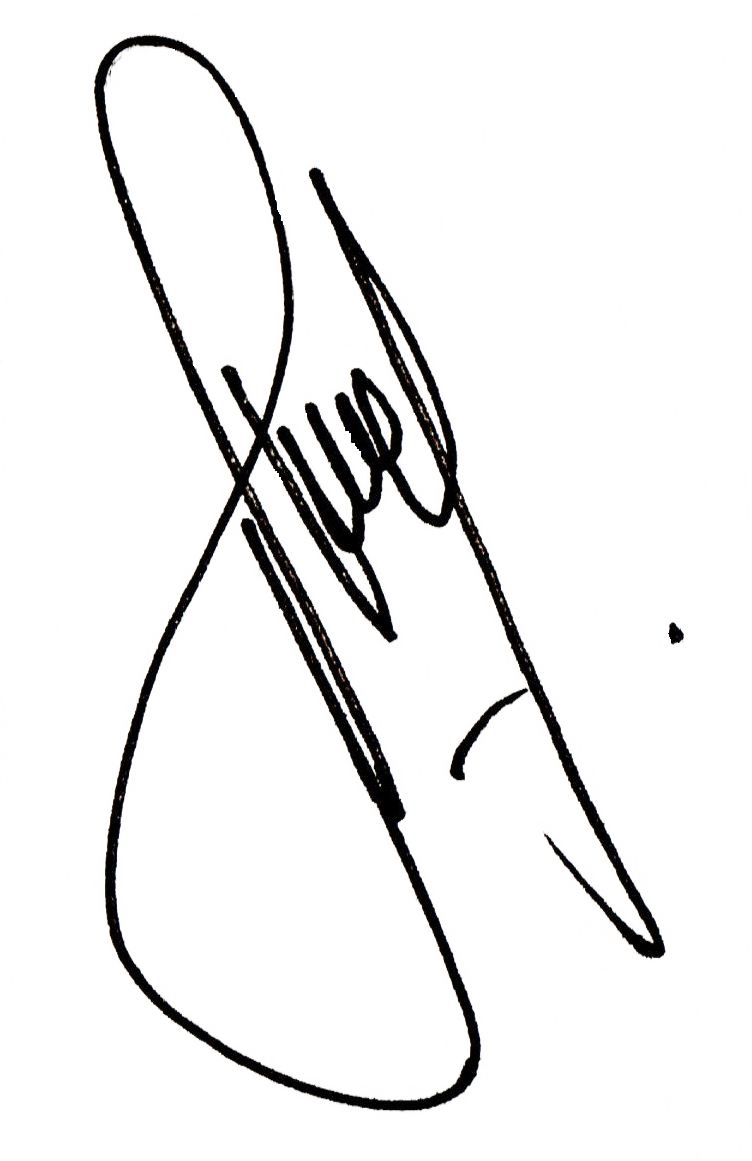 Nikie Astorina Yunita Dewanti, SKM., M.Kes NIP 198806142014042001Pembimbing UtamaDr. Yusniar Hanani D., STP, M.Kes NIP. 197109091995032001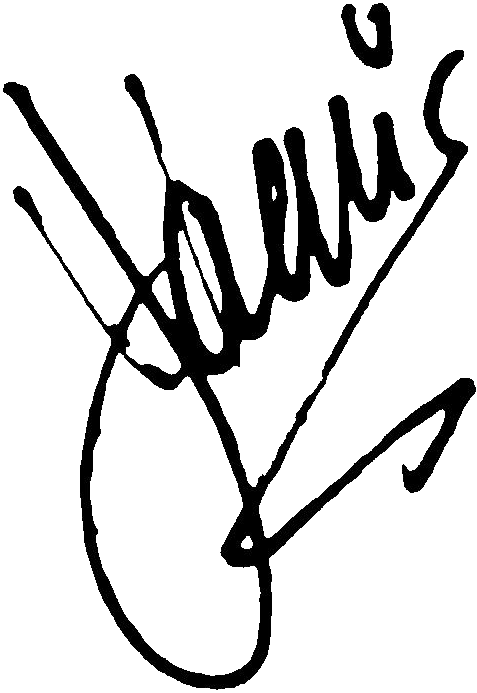 